Uitslag Wedvlucht   1621   DE REISDUIF          SOMMELSDIJK          E25 Tours Nord 24-06-2023   Los:07.00   Deelnemers:6   Duiven:56 Weer: Lichte westen wind   PLC Naam                  Afstand  AD/AP  Get Ring       Tijd     Snelheid   Punten   1 Cor en Yvonne Kleijn  540,140  19/10    3 9-1635674  14.03.10   1276,424  150,0   2 M.A.van Nimwegen      539,961   8/2     4 2-8430227  14.13.33   1245,434  142,1   3 Cor en Yvonne Kleijn     2     19       9 1-1164434  14.23.41   1217,400  134,2   4 Cor en Yvonne Kleijn     3     19      18 0-1465896V 14.29.17   1202,226  126,3   5 J.de Blok             540,276   6/3     3 2-8327256  14.29.44   1201,325  118,4   6 Cor en Yvonne Kleijn     4     19      19 1-1164380V 14.32.47   1192,933  110,5   7 Cor en Yvonne Kleijn     5     19       6 0-1465915V 14.35.12   1186,600  102,6   8 Cor en Yvonne Kleijn     6     19      16 2-8429789  14.36.26   1183,394   94,7   9 J.de Blok                2      6       2 8-1067115  14.37.58   1179,727   86,8  10 J.de Blok                3      6       6 2-8399853  14.39.10   1176,644   78,9  11 Cor en Yvonne Kleijn     7     19       5 0-1465961  14.39.40   1175,069   71,1  12 J.van Alphen          539,962   9/2     1 9-1635981  14.41.22   1170,353   63,2  13 P.van Moort           535,884   8/2     2 0-1465655  14.38.15   1169,414   55,3  14 Cor en Yvonne Kleijn     8     19      17 9-1636374  14.41.55   1169,346   47,4  15 J.van Alphen             2      9       3 7-1242739  14.43.30   1164,966   39,5  16 Cor en Yvonne Kleijn     9     19       1 9-1636234  14.44.37   1162,550   31,6  17 M.A.van Nimwegen         2      8       1 0-7026273  14.44.51   1161,578   23,7  18 P.van Moort              2      8       3 0-1465645  14.41.57   1160,047   15,8  19 Cor en Yvonne Kleijn    10     19      14 2-7075438  14.47.15   1155,998    7,9De europot is gewonnen op prijs 12 J.van Alphen wint € 6,--De "plus"bon is gewonnen op prijs 2 M.A.van NimwegenDe geluksprijs is gewonnen op prijs 13 P. van Moort wint een Graka bon t.w.v. € 10,--De ereprijs is gewonnen op prijs 9 J.de Blok wint € 5,-- geschonken door H.Rosmolen   Aangewezen  op Tours  1 J.de Blok               102.6   2 Cor en Yvonne Kleijn     90.8   3 J.van Alphen             51.4   4 P.van Moort              35.6   5 M.A.van Nimwegen         11.9     Grootmeesters op Tours  1 J.de Blok                47.4   2 Cor en Yvonne Kleijn     46.1   3 M.A.van Nimwegen         20.7   4 J.van Alphen             11.4   5 P.van Moort               8.9 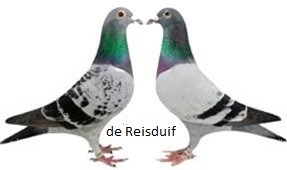 